Thema im genauen Wortlaut, wie es eingereicht wurdeVorwissenschaftliche Arbeit verfasst von:Vorname NachnameKlasse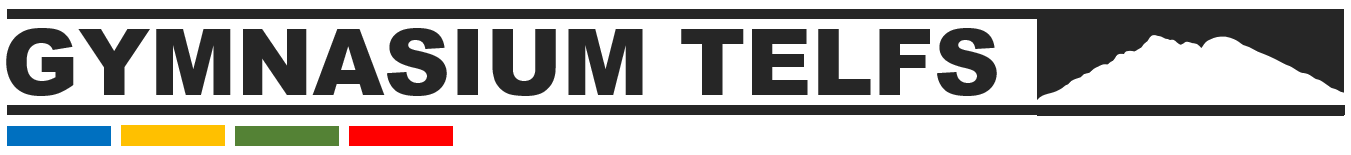 Schuljahr Betreuungslehrer/in: Titel Vorname NachnameFebruar 2020BRG/BORG Telfs6410 Telfs, Weißenbachgasse 37